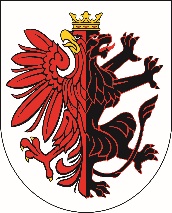 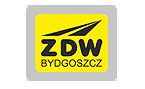 WOJEWÓDZTWO KUJAWSKO – POMORSKIE 	ZARZĄD DRÓG WOJEWÓDZKICH W BYDGOSZCZY FORMULARZ  DO ZGŁASZANIA PROPOZYCJI I UWAG ZWIĄZANYCH Z  PLANEM ROZWOJU SIECI DROGOWEJ WOJEWÓDZTWA KUJAWSKO POMORSKIEGO NA LATA 2024 – 2030……………………………..					………………………                                          imię i nazwisko							 miejscowość, data ……………………………………………                                                               adres zamieszkania……………………………………………       adres do korespondencji (wypełnić w przypadku, gdy inny niż adres zamieszkania)UWAGI DOTYCZĄCE PLANU………………………………Data. podpis INSTRUKCJAFORMULARZ WYPEŁNIAĆ CZYTELNIEW RAZIE POTRZEBY FORMULARZ MOŻNA WYPEŁNIĆ DWUSTRONNIEWYPEŁNIONY I PODPISANY FORMULARZ NALEŻY SKŁADAC W SIEDZIBIE ZARZĄDU DRÓG WOJEWÓDZKICH W BYDGOSZCZY, UL. DWORCOWA 80, 85-010 BYDGOSZCZ ULB ELEKTRONICZNIE NA ADRES konsultacje@zdw-bydgoszcz.pl do dnia 05.05.2023r.„Zgodnie z art. 6 ust. 1 lit. f RODO informujemy, iż Pani/Pana dane osobowe, przekazane nam za pośrednictwem poczty elektronicznej, są gromadzone, przetwarzane i przechowywane w celu prowadzenia korespondencji z Państwem i w celu, dla którego zostały nam udostępnione”.